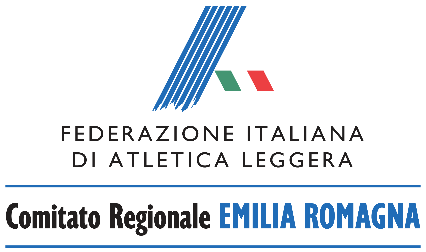 MANIFESTAZIONI SU PISTAModulo richiesta inserimento nel Calendario Regionale CATEGORIEINDICAZIONI SUL PROGRAMMA ORARIORitrovo giurie e concorrenti ore: INDICAZIONI SUL LUOGO O SULL’ IMPIANTO DELLA MANIFESTAZIONE l’impianto di gara deve essere in regola con le norme sull’omologazioneData :___________________				in fede__________________________La Società deve compilare il presente modulo e trasmetterlo allo scrivente Comitato Regionale (calendario.emiliaromagna@fidal.it) entro il 14 marzo 2021 per le manifestazioni in programma fino al 31 luglio 2021 ed entro il 30 giugno 2021 per le manifestazioni in programma nella seconda parte di stagione.La societàLa società( denominazione)(cod. FIDAL.)Richiede l’inserimento nel calendario regionale della manifestazione di seguito descritta:Richiede l’inserimento nel calendario regionale della manifestazione di seguito descritta:Richiede l’inserimento nel calendario regionale della manifestazione di seguito descritta:( denominazione)(luogo)(data)RAGAZZICADETTIALLIEVIJUNIORESPROMESSESENIORESMASTERRAGAZZICADETTIALLIEVIJUNIORESPROMESSESENIORESMASTERISCRIZIONI  ON LINE  ENTRO IL ______________________________________________RESPONSABILE ORGANIZZATIVOISCRIZIONI  ON LINE  ENTRO IL ______________________________________________RESPONSABILE ORGANIZZATIVOISCRIZIONI  ON LINE  ENTRO IL ______________________________________________RESPONSABILE ORGANIZZATIVOISCRIZIONI  ON LINE  ENTRO IL ______________________________________________RESPONSABILE ORGANIZZATIVOISCRIZIONI  ON LINE  ENTRO IL ______________________________________________RESPONSABILE ORGANIZZATIVOISCRIZIONI  ON LINE  ENTRO IL ______________________________________________RESPONSABILE ORGANIZZATIVO(cognome nome)(cognome nome)(cognome nome)(cognome nome)(cognome nome)(cognome nome)Cellullare/TelefonoMailSito webMailSito webMailSito webMailSito webMailSito webMailSito webORAGARACATEGORIE(città)(provincia)(indirizzo)(indirizzo)